§11307.  General authority to adopt rules, forms and orders1.  Rules; forms; orders.  In addition to specific authority granted elsewhere in this chapter, the administrator may make, amend and rescind rules, forms and offers as are necessary to carry out this chapter.  These rules or forms shall include, but need not be limited to, the following:A.  Rules defining any terms, whether or not used in this chapter, insofar as the definitions are not inconsistent with this chapter.  For the purpose of rules or forms, the administrator may classify commodities and commodity contracts, persons and matters within the administrator's jurisdiction.  [PL 1989, c. 542, §81 (AMD).][PL 1989, c. 542, §81 (AMD).]2.  Adoption of rules; forms; orders.  Unless specifically provided in this chapter, no rule, form or order may be adopted, amended or rescinded unless the administrator finds that the action is:A.  Necessary or appropriate in the public interest or for the protection of investors; and  [PL 1985, c. 643 (NEW).]B.  Consistent with the purposes fairly intended by the policy and provisions of this chapter.  [PL 1985, c. 643 (NEW).][PL 1989, c. 542, §81 (AMD).]3.  Publication.  All rules and forms of the administrator shall be published.[PL 1989, c. 542, §81 (AMD).]4.  Liability.  No provision of this chapter imposing any liability applies to any act done or omitted in good faith in conformity with a rule, order or form adopted by the administrator, notwithstanding that the rule, order or form may later be amended or rescinded, or be determined by judicial or other authority to be invalid for any reason.[PL 1989, c. 542, §81 (AMD).]SECTION HISTORYPL 1985, c. 643 (NEW). PL 1989, c. 542, §81 (AMD). The State of Maine claims a copyright in its codified statutes. If you intend to republish this material, we require that you include the following disclaimer in your publication:All copyrights and other rights to statutory text are reserved by the State of Maine. The text included in this publication reflects changes made through the First Regular and Frist Special Session of the 131st Maine Legislature and is current through November 1, 2023
                    . The text is subject to change without notice. It is a version that has not been officially certified by the Secretary of State. Refer to the Maine Revised Statutes Annotated and supplements for certified text.
                The Office of the Revisor of Statutes also requests that you send us one copy of any statutory publication you may produce. Our goal is not to restrict publishing activity, but to keep track of who is publishing what, to identify any needless duplication and to preserve the State's copyright rights.PLEASE NOTE: The Revisor's Office cannot perform research for or provide legal advice or interpretation of Maine law to the public. If you need legal assistance, please contact a qualified attorney.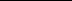 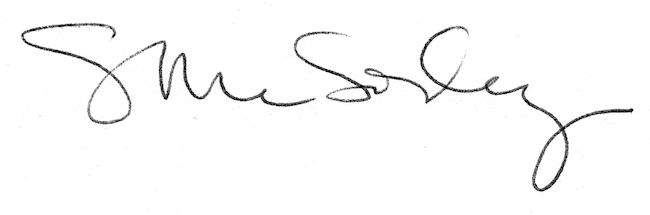 